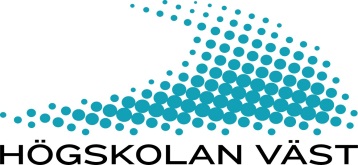 Systematisk uppföljning – ett viktigt utvecklingsområde inom socialtjänstenSystematisk uppföljning inom socialtjänsten handlar om att dokumentera arbetet med enskilda individer för att följa upp hur det går och om att sammanställa denna information för att utveckla och förbättra verksamheten. Systematisk och fortlöpande utveckling och kvalitetssäkring av verksamheten utgör kärnan i ett fungerande förbättringsarbete. Systematisk uppföljning är också en viktig del av en kunskapsbaserad socialtjänst, då den bidrar till samlad kunskap om verksamheten.SyfteUtbildningen syftar till att bredda och fördjupa kunskapen om hur systematisk uppföljning på olika nivåer kan planeras, genomföras, användas och komma till nytta på ett sätt som främjar verksamhetsutveckling och ökar förutsättningarna för en mer kunskapsbaserad socialtjänst (evidensbaserad). Utbildningen ska också stödja utvecklingen mot en lärande organisation.Övergripande innehållUtbildningen fokuserar på systematisk uppföljning utifrån de två nivåerna individuell uppföljning och verksamhetsuppföljning. Särskilt intresse kommer att ägnas åt uppföljning på verksamhetsnivå för att öka kunskapen om verksamheten och utveckla metoder och arbetssätt som i förlängningen ökar nyttan för brukarna. 

Kursens mål

Efter avslutad kurs ska studenten kunna:• beskriva och analysera olika teoretiska perspektiv på systematisk uppföljning i socialt arbete,• identifiera och beskriva olika modeller för uppföljning i socialt välfärdsarbete,• kommunicera och kritiskt analysera evidensbegrepp i relation till val av uppföljningsmetod,• beskriva evidensbaserat socialt arbete i relation till professionell och organisatorisk kompetensutveckling.Litteratur
Blom, Björn, Nygren , Lennart & Morén, Stefan (red.) (2011) Utvärdering i socialt arbete : utgångspunkter, modeller och användningDenvall, V. & Johansson, K. (2012) Kejsarens nya kläder - implementering av evidensbaserad praktik i socialt arbete / Socialvetenskaplig tidskrift Oscarsson, Lars (2009) Evidensbaserad praktik inom socialtjänsten : en introduktion för praktiker, chefer, politiker och studenterSocialstyrelsen (2014) Systematisk uppföljning. Beskrivning och exempel (978-91-7555-194-4)För vemKursen vänder sig till dig som är chef, arbetsledare, 1:e socialsekreterare, verksamhetsutvecklare, socialpedagog, verksamhetspedagog eller liknande inom socialtjänstens olika verksamhetsområden såsom; vård och omsorg, IFO, Socialpsykiatri, Funktionshinder.Utbildningstillfällen, datum och tiderUtbildningen pågår under perioden september 2019 till december 2019 och kommer att bestå av sju (7) utbildningstillfällen. Preliminära utbildningsdagar: Fredag 13 september 	09.00 - 16.00Fredag 27 september	09.00 - 16.00Fredag 11 oktober	09.00 - 16.00Fredag 25 oktober	09.00 - 16.00Fredag 8 november 	09.00 - 16.00Fredag 29 november 	09.00 - 16.00Fredag 20 december 	09.00 - 16.00Utöver utbildningstillfällena behöver deltagarna planera in tid för sitt utvecklingsarbete på hemmaplan. Detta bör ske i samråd med närmaste chef. Uppskattningsvis rekommenderas att en heldag avsätts för eget arbete mellan utbildningstillfällena. Viss egen lästid bör även planeras (två till tre timmar i veckan).Diskussionsfrågor och kursuppgiftFrågor kommer att delas ut som utgångspunkt för diskussion i mindre grupper under varje utbildningstillfälle.Under kursens gång kommer deltagarna att arbeta med en egen uppgift som rör systematisk uppföljning. Uppgiften ska ha sin utgångspunkt i den egna praktiken, d.v.s. vara konkret förankrad i verksamhet eller område på hemmaplan. Deltagarna kommer alltså att göra en egen systematisk uppföljning som de har nytta av och kopplar till sin ordinarie verksamhet.Uppgiften ska vara bred i sitt anslag så att det finns möjligheter till generalisering/tillämpning i andra sammanhang i hemkommunen och till lärande över kommungränserna. Syftet med uppgiften är att koppla samman teori med praktik på ett sätt som gagnar såväl deltagaren som verksamheten i stort och ökar förutsättningarna för att den nya inhämtade kunskapen från utbildningen blir praktiskt användbar.Deltagarnas examinationer skall sättas samman till en rapport som andra kan ta del av.PlatsUtbildningen genomförs i Trollhättan. Lokal: Högskolan Väst.